Name of the head of laboratory or company:Adress :E-mail :  Name of   training supervisor: Phone number : E-mail : Title of internship:Short text describing your project_____________________________________________________________________________________Send by e-mail : olivier.taboureau@u-paris.fr 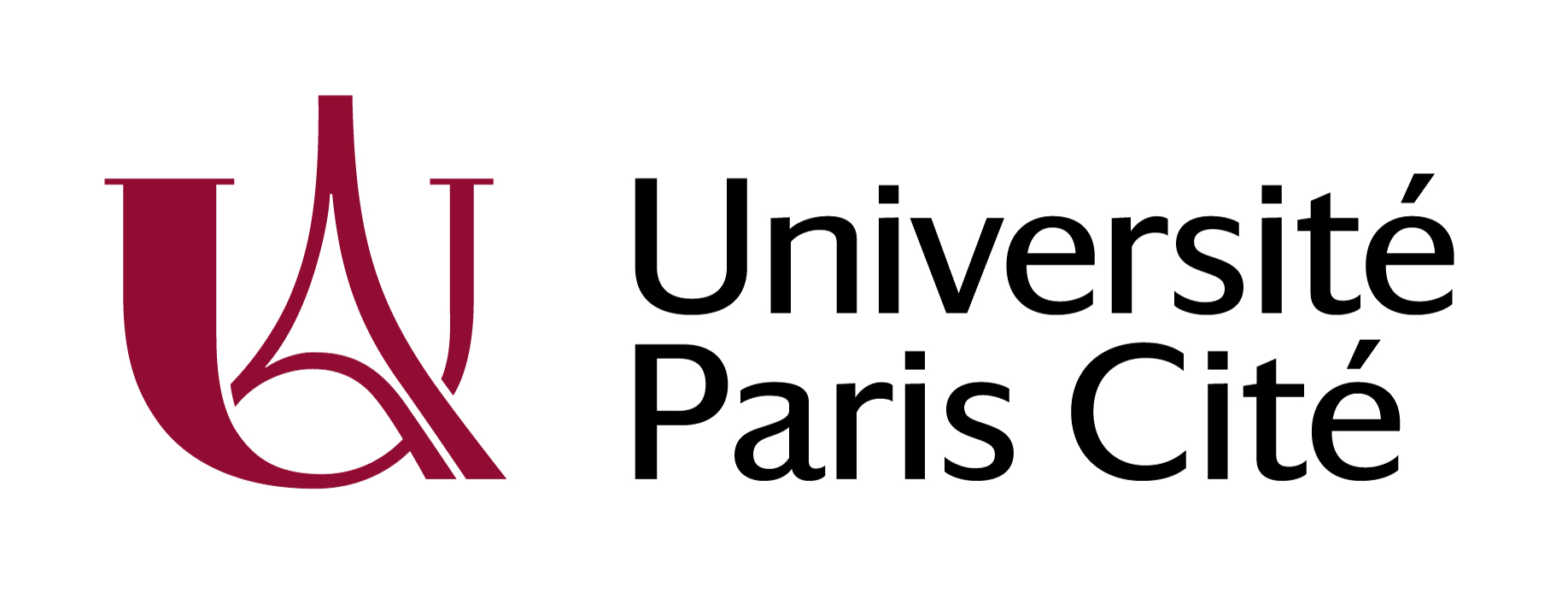 MASTER  « In Silico Drug Design »First YearOFFER AN INTERNSHIPyear 2022 / 2023send to Pr Taboureauolivier.taboureau@u-paris.fr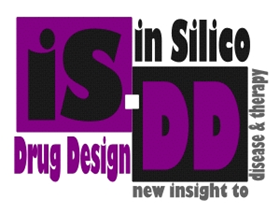 MASTER  « In Silico Drug Design »First YearOFFER AN INTERNSHIPyear 2022 / 2023send to Pr Taboureauolivier.taboureau@u-paris.fr